21.10.2020. Logopedske vježbe(Anita Marciuš)Zadatak: Pročitaj priču. Prepričaj priču ukućanima.KugliceAna i mama su željele okititi .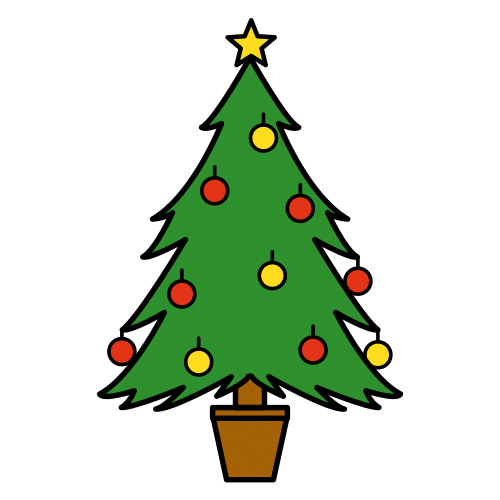 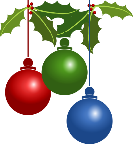 Ali, nisu imale . 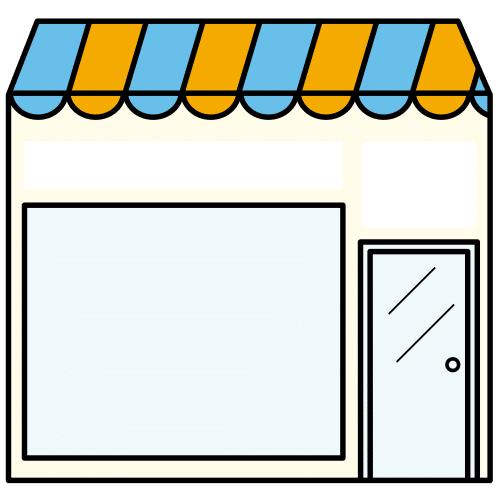 Ana je krenula u  .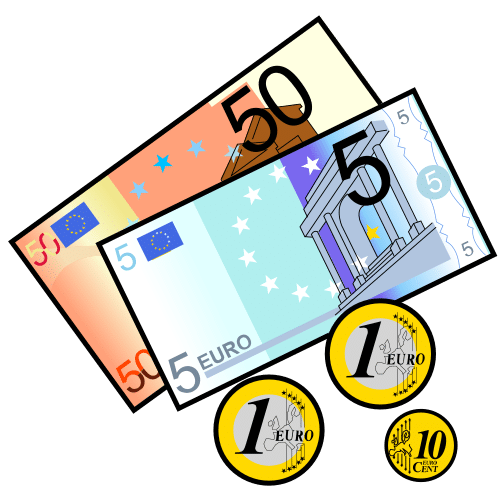 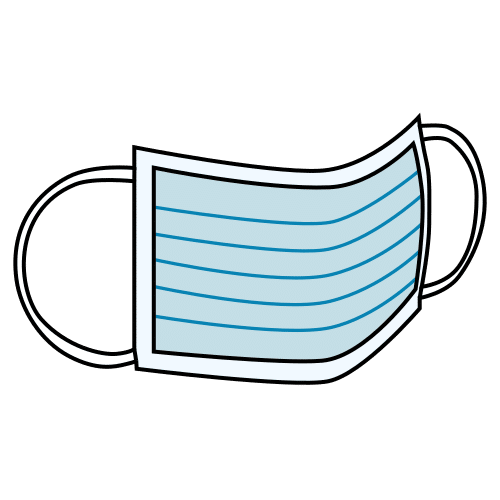 Ana je uzela vrećicu,  i   .Ušla je u .Rekla je: „Dobar dan.“Našla je lijepe šarene   .Platila je .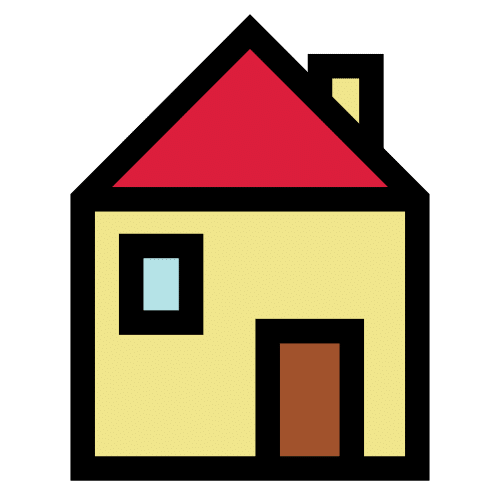 Otišla je  .Mama i Ana su okitile .